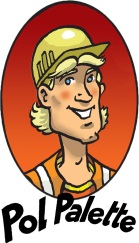 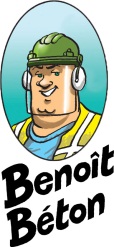 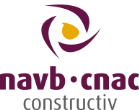 CHARTA BAUARBEITERKAMPAGNE SICHERE LIEFERUNGDie Lieferung in Sicherheit von Baumaterialien ist von grosser Wichtigkeit für alle auf der Baustelle anwesenden Personen. Deswegen möchten wir Sie bitten diese Charta für Sicherheit und Gesundheit als Bauarbeiter zu unterzeichnen und sich zu engagieren, in Sicherheit bei Ihrem Arbeitgeber zu arbeiten.Unterzeichnen Sie die Charta und Sie erhalten im Gegenzug:Die Nennung als engagierter Bauarbeiter auf der Kampagnen-Webseite nach der Validation Ihres InputsWerbematerial (Poser/Aufkleber/Bandana)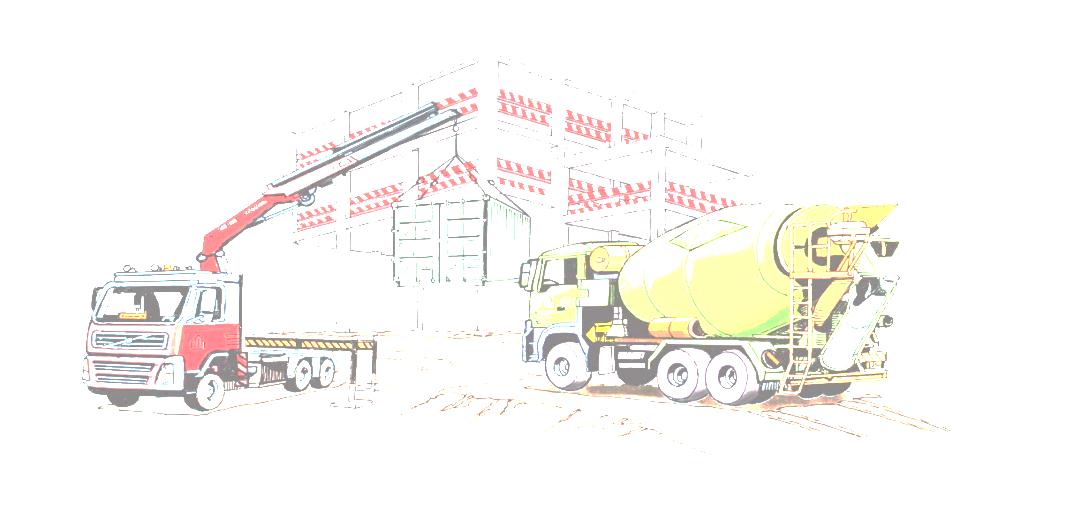 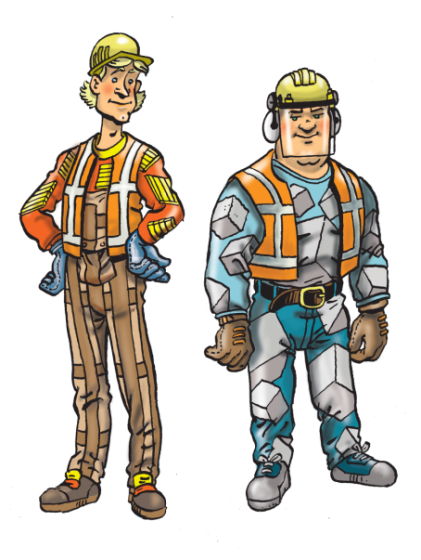 